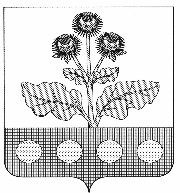 Совет народных депутатовРепьёвского муниципального районаВоронежской областиРЕШЕНИЕот «25» июня 2008 года № 26с. РепьёвкаОб утверждении Положения о проведении аттестации муниципальных служащих Репьёвского муниципального района (в ред. реш. от 30.06.2017 №104, от 26.02.2021 №27, от 11.10.2021 №57)В соответствии с частью 7 статьи 18 Федерального закона от 02.03.2007г. № 25-ФЗ «О муниципальной службе в Российской Федерации», статьей 11 закона Воронежской области от 28.12.2007 года №175-ОЗ «О муниципальной службе в Воронежской области», статьей 47 Устава Репьёвского муниципального района Совет народных депутатов муниципального районаРЕШИЛ:Утвердить Положение о проведении аттестации муниципальных служащих Репьёвского муниципального района, согласно приложению.   Опубликовать настоящее решение в официальном периодическом печатном издании «Репьёвский муниципальный вестник».Признать утратившим силу постановление районного Совета народных депутатов Репьёвского района Воронежской области от 20.06.2002г. № 80 «Об утверждении Положений о порядке и условиях проведения аттестации, квалификационных экзаменов муниципальных служащих, о порядке присвоения и сохранения квалификационных разрядов муниципальным служащим Репьёвского района». Настоящее решение вступает в силу с момента опубликования.Глава Репьёвскогомуниципального района                                                              П.И.ТерещенкоУтверждено:решением Совета народных депутатовРепьёвского муниципального районаот «25» июня 2008г. № 26Положение о проведении аттестации муниципальных служащихРепьёвского муниципального районаОбщие положения1. Настоящим Положением в соответствии со статьей 11 закона Воронежской области от 28.12.2007 года №175-ОЗ «О муниципальной службе в Воронежской области» и типовым положением об аттестации муниципальных служащих в Воронежской области» (Приложение 5 к Закону Воронежской области «О муниципальной службе в Воронежской области» от 28.12.2007г. № 175-ОЗ) определяется порядок проведения аттестации муниципальных служащих, замещающих должности муниципальной службы в органах местного самоуправления Репьёвского муниципального района (далее – органы местного самоуправления).2. Аттестация проводится в целях определения соответствия муниципального служащего замещаемой должности муниципальной службы.Аттестация призвана способствовать формированию кадрового состава муниципальной службы, повышению профессионального уровня муниципальных служащих, а также решению вопросов, связанных с изменением условий оплаты труда муниципальных служащих.3. Аттестации не подлежат муниципальные служащие:а) замещающие должности муниципальной службы менее одного года;б) достигшие возраста 60 лет;в) беременные женщины;г) находящиеся в отпуске по беременности и родам или в отпуске по уходу за ребенком до достижения им возраста трех лет. Аттестация указанных муниципальных служащих возможна не ранее чем через один год после выхода из отпуска;д) замещающие должности муниципальной службы на основании срочного трудового договора (контракта).4. Аттестация муниципальных служащих проводится один раз в три года.Организация проведения аттестации5. Для проведения аттестации муниципальных служащих представителем нанимателя (работодателем) издается правовой акт, содержащий положения:а) о формировании аттестационной комиссии;б) об утверждении графика проведения аттестации;в) о составлении списков муниципальных служащих, подлежащих аттестации;г) о подготовке документов, необходимых для работы аттестационной комиссии.6. Аттестационная комиссия формируется правовым актом органов местного самоуправления (в ред. реш. от 26.02.2021 №27).В состав аттестационной комиссии включаются: представитель нанимателя (работодателя), уполномоченные им муниципальные служащие, представитель выборного органа первичной профсоюзной организации, представители научных и образовательных учреждений, других организаций, приглашаемые соответствующим органом местного самоуправления в качестве независимых экспертов - специалистов по вопросам, связанным с деятельностью структурного подразделения, в котором аттестуемый муниципальный служащий замещает должность муниципальной службы, без указания персональных данных независимых экспертов. Число независимых экспертов должно составлять не менее одной четверти от общего числа членов комиссии (в ред. реш. от 26.12.2021 №27).Абзац в ред. реш. от 26.02.2021 №27. Независимые эксперты приглашаются в состав комиссии по согласованию на безвозмездной основе.В случае непривлечения представителем нанимателя (работодателем) в состав аттестационной комиссии ни одного независимого эксперта, деятельность комиссии является неправомочной.       Состав аттестационной комиссии для проведения аттестации муниципальных служащих, замещающих должности муниципальной службы, исполнение должностных обязанностей по которым связано с использованием сведений, составляющих государственную тайну, формируется с учетом положений законодательства Российской Федерации о государственной тайне.Состав аттестационной комиссии формируется таким образом, чтобы была исключена возможность возникновения конфликтов интересов, которые могли бы повлиять на принимаемые аттестационной комиссией решения.7. Аттестационная комиссия состоит из председателя, заместителя председателя, секретаря и членов комиссии. Все члены аттестационной комиссии при принятии решений обладают равными правами.Председатель аттестационной комиссии организует работу аттестационной комиссии, распределяет обязанности между членами аттестационной комиссии, председательствует на заседаниях аттестационной комиссии (абзац доп. реш. от 26.02.2021 №27).В случае временного отсутствия председателя аттестационной комиссии (болезнь, отпуск и другие уважительные причины) полномочия председателя комиссии осуществляет заместитель председателя комиссии (абзац доп. реш. от 26.02.2021 №27).Секретарь аттестационной комиссии обеспечивает работу аттестационной комиссии (абзац доп. реш. от 26.02.2021 №27).Аттестационная комиссия разрабатывает перечень вопросов для подготовки муниципальных служащих к аттестации (абзац доп. реш. от 26.02.2021 №27).8. График проведения аттестации ежегодно утверждается представителем нанимателя (работодателем) и доводится до сведения каждого аттестуемого муниципального служащего не менее чем за месяц до дня проведения аттестации.9. В графике проведения аттестации указываются:а) наименование органа, подразделения, в которых проводится аттестация;б) список муниципальных служащих, подлежащих аттестации;в) дата, время и место проведения аттестации;г) дата представления в аттестационную комиссию необходимых документов с указанием ответственных за их представление руководителей соответствующих подразделений органа местного самоуправления (в ред. реш. от 26.02.2021 №27).10. Не позднее, чем за две недели до начала аттестации в аттестационную комиссию представляется отзыв об исполнении подлежащим аттестации муниципальным служащим должностных обязанностей за аттестационный период, подписанный его руководителем.11. Отзыв, предусмотренный пунктом 10 настоящего Положения, должен содержать следующие сведения о муниципальном служащем:а) фамилия, имя, отчество;б) замещаемая должность муниципальной службы на момент проведения аттестации и дата назначения на эту должность;в) перечень основных вопросов (документов), в решении (разработке) которых муниципальный служащий принимал участие;г) мотивированная оценка профессиональных, личностных качеств и результатов профессиональной служебной деятельности муниципального служащего.12. К отзыву об исполнении подлежащим аттестации муниципальным служащим должностных обязанностей за аттестационный период прилагаются сведения о выполненных муниципальным служащим поручениях и подготовленных им проектах документов за указанный период, содержащиеся в годовых отчетах о профессиональной служебной деятельности муниципального служащего.При каждой последующей аттестации в аттестационную комиссию представляется также аттестационный лист муниципального служащего с данными предыдущей аттестации.13. Аттестационная комиссия не менее чем за неделю до начала аттестации должна ознакомить каждого аттестуемого муниципального служащего с представленным отзывом об исполнении им должностных обязанностей за аттестационный период. При этом аттестуемый муниципальный служащий вправе представить в аттестационную комиссию дополнительные сведения о своей профессиональной служебной деятельности за указанный период, а также заявление о своем несогласии с представленным отзывом или пояснительную записку на отзыв непосредственного руководителя.Проведение аттестации14. Аттестация проводится с приглашением аттестуемого муниципального служащего на заседание аттестационной комиссии. В случае неявки муниципального служащего на заседание указанной комиссии без уважительной причины или отказа его от аттестации муниципальный служащий привлекается к дисциплинарной ответственности в соответствии с законодательством Российской Федерации о муниципальной службе, а аттестация переносится на очередное заседание аттестационной комиссии.Аттестационная комиссия рассматривает представленные документы, заслушивает сообщения аттестуемого муниципального служащего, а в случае необходимости - его непосредственного руководителя по вопросам профессиональной служебной деятельности муниципального служащего. В целях объективного проведения аттестации после рассмотрения представленных аттестуемым муниципальным служащим дополнительных сведений о своей профессиональной служебной деятельности за аттестационный период аттестационная комиссия вправе перенести аттестацию на очередное заседание аттестационной комиссии (в ред. реш. от 26.02.2021 №27).15. Обсуждение профессиональных и личностных качеств муниципального служащего применительно к его профессиональной служебной деятельности должно быть объективным и беспристрастным.Профессиональная служебная деятельность муниципального служащего оценивается на основе определения его соответствия квалификационным требованиям по замещаемой должности муниципальной службы, его участия в решении поставленных перед соответствующим подразделением задач, сложности выполняемой им работы, ее эффективности и результативности.При этом должны учитываться результаты исполнения муниципальным служащим должностной инструкции, профессиональные знания и опыт работы муниципального служащего, соблюдение муниципальным служащим ограничений, отсутствие нарушений запретов, выполнение требований к служебному поведению и обязательств, установленных законодательством Российской Федерации о муниципальной службе, а при аттестации муниципального служащего, наделенного организационно-распорядительными полномочиями по отношению к другим муниципальным служащим, – также организаторские способности (в ред. реш. от 30.06.2017 №104).16. Заседание аттестационной комиссии считается правомочным, если на нем присутствует не менее двух третей ее членов.17. Решение аттестационной комиссии принимается в отсутствие аттестуемого муниципального служащего и его непосредственного руководителя открытым голосованием простым большинством голосов присутствующих на заседании членов аттестационной комиссии. При равенстве голосов муниципальный служащий признается соответствующим замещаемой должности муниципальной службы.На период аттестации муниципального служащего, являющегося членом аттестационной комиссии, его членство в этой комиссии приостанавливается.18. По результатам аттестации муниципального служащего аттестационной комиссией принимается одно из следующих решений:а) соответствует замещаемой должности муниципальной службы;б) соответствует замещаемой должности муниципальной службы и рекомендуется к включению в кадровый резерв для замещения вакантной должности муниципальной службы в порядке должностного роста;в) соответствует замещаемой должности муниципальной службы при условии получения дополнительного профессионального образования (в ред. реш. от 26.02.2021 №27);г) не соответствует замещаемой должности муниципальной службы.19. Результаты аттестации сообщаются аттестованным муниципальным служащим непосредственно после подведения итогов голосования.Результаты аттестации заносятся в аттестационный лист муниципального служащего, составленный по форме согласно приложению. Аттестационный лист подписывается председателем, заместителем председателя, секретарем и членами аттестационной комиссии, присутствовавшими на заседании.Муниципальный служащий знакомится с аттестационным листом под расписку.Аттестационный лист муниципального служащего, прошедшего аттестацию, и отзыв об исполнении им должностных обязанностей за аттестационный период хранятся в личном деле муниципального служащего.Секретарь аттестационной комиссии ведет протокол заседания аттестационной комиссии, в котором фиксирует ее решения и результаты голосования. Протокол заседания аттестационной комиссии подписывается председателем, заместителем председателя, секретарем и членами аттестационной комиссии, присутствовавшими на заседании.20. Материалы аттестации муниципальных служащих представляются представителю нанимателя (работодателю) не позднее чем через три дня после ее проведения.21. В течение одного месяца после проведения аттестации по ее результатам принимается решение представителя нанимателя (работодателя) о том, что муниципальный служащий:а) подлежит включению в установленном порядке в кадровый резерв для замещения вакантной должности муниципальной службы в порядке должностного роста;б) направляется для получения дополнительного профессионального образования (в ред. реш. от 26.02.2021 №27);в) понижается в должности муниципальной службы.22. При отказе муниципального служащего от получения дополнительного профессионального образования или от перевода на другую должность муниципальной службы представитель нанимателя (работодатель) вправе уволить его с муниципальной службы в соответствии с законодательством Российской Федерации (в ред. реш. от 26.02.2021 №27).По истечении одного месяца после проведения аттестации перевод муниципального служащего на другую должность муниципальной службы либо увольнение его с муниципальной службы по результатам данной аттестации не допускается. Время болезни и ежегодного оплачиваемого отпуска муниципального служащего в указанный срок не засчитывается.23. Муниципальный служащий вправе обжаловать результаты аттестации в соответствии с законодательством Российской Федерации.ПРИЛОЖЕНИЕк Положению о проведении аттестации муниципальных служащих Репьёвскогомуниципального района (в ред. реш. от 26.02.2021 №27)Аттестационный лист муниципального служащего1. Фамилия, имя, отчество _________________________________________ 2. Год, число и месяц рождения ____________________________________3. Сведения о профессиональном образовании, наличии ученой степени, ученого звания ___________________________________________________ (когда и какое учебное заведение окончил, специальность и квалификация по образованию, ученая степень, ученое звание)4. Замещаемая должность муниципальной службы на момент аттестации идата назначения на эту должность _____________________________________________________________________________________________________5. Стаж муниципальной службы _____________________________________6. Общий трудовой стаж ____________________________________________7. Классный чин: __________________________________________________ (наименование классного чина и дата его присвоения)8. Вопросы к муниципальному служащему и краткие ответы на них_________________________________________________________________9. Замечания и предложения, высказанные аттестационной комиссией_________________________________________________________________________________________________________________________________10. Краткая оценка выполнения муниципальным служащим рекомендацийпредыдущей аттестации ____________________________________________ (выполнены, выполнены частично, не выполнены)11. Решение аттестационной комиссии__________________________________________________________________(соответствует замещаемой должности муниципальной службы; соответствует замещаемой должности муниципальной службы и рекомендуется к включению в кадровый резерв для замещения вакантной должности муниципальной службы в порядке должностного роста; соответствует замещаемой должности муниципальной службы при условии получения дополнительного профессионального образования; не соответствует замещаемой должности муниципальной службы)12. Количественный состав аттестационной комиссии_________________________________________________________________На заседании присутствовало ______ членов аттестационной комиссииКоличество голосов: за __________ против _________13. Примечания ___________________________________________________________________________________________________________________Председатель аттестационной комиссии ___________ ________________ (подпись) (расшифровка подписи) Заместитель председателяаттестационной комиссии ___________ ________________ (подпись) (расшифровка подписи)Секретарь аттестационной комиссии ___________ ________________ (подпись) (расшифровка подписи)Члены аттестационной комиссии ___________ ________________ (подпись) (расшифровка подписи) ___________ _______________ Дата проведения аттестации ____________________С аттестационным листом ознакомился _______________________________ (подпись муниципального служащего, дата)